Межрегиональная общественная организация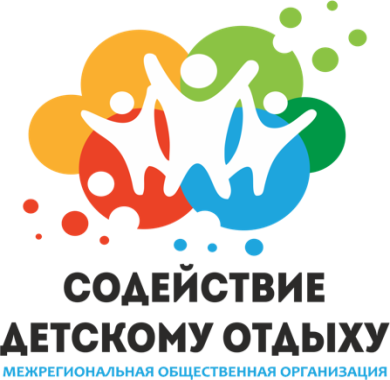                                      «СОДЕЙСТВИЕ ДЕТСКОМУ ОТДЫХУ»                   __________________________________________                                                                                                                              Москва, ул. Петровка, д. 19/1, офис 1                                  E-mail: sdorus@list.ruwww.sdorus.ruПОЛОЖЕНИЕо межрегиональном фестивале организаций отдыха детей и их оздоровления«Нас объединяет культура!»,посвященному Году педагога и наставника1.Общие положения1.1. Настоящее Положение регламентирует порядок и условия проведения фестиваля «Нас объединяет культура», посвященного Году педагога и наставника, проводимого Межрегиональной общественной организацией «Содействие детскому отдыху» (далее – МОО СДО) в организациях отдыха детей и их оздоровления во время летней оздоровительной кампании 2023 года.1.2. Фестиваль проводится в целях выполнения Указов Президента РФ: «Об утверждении Основ государственной политики по сохранению и укреплению традиционных российских духовно-нравственных ценностей» от 09.11.2022 года №809, «О проведении в Российской Федерации Года педагога и наставника» от 27.06.2022 года № 401. 1.3. Организатором Фестиваля является Координационный Совет Межрегиональной общественной организации «Содействие детскому отдыху».1.4. Сроки проведения Фестиваля: с 01.06.2023 г. по 15.09.2023г. 1.5. Цель проведения Фестиваля – сохранение и популяризация многообразия культур народов России, общекультурных ценностей, национального и мирового культурного наследия, сохранение и популяризация самобытной фольклорной культуры и народных традиций, роли общественной дипломатии, культуры наставничества, через реализацию конкурсных и презентационных мероприятий в организациях отдыха детей и их оздоровления Российской Федерации и мира.1.6. Задачи Фестиваля: знакомство с культурой народов и национальностей нашей страны, ближнего зарубежья и мира; сохранения традиций и особенностей русской народной и национальной культуры в условиях диалога многообразия культур народов России;создание добрососедской атмосферы, в которой представители разных культур уважительно относятся к обычаям и ценностям друг друга;выявление и поддержка талантливых детей и молодежи; создание благоприятных условий для духовного и культурного развития и творческого взаимообмена участников фестиваля, связи поколений, усвоения ценностных ориентиров, для развития культуры наставничества; интеграция в иные культурные проекты;установление партнёрских связей с этнокультурными центрами, иными организациями культуры;презентация творческих достижений коллективов детских загородных лагерей, обмен опытом.1.7. Для организации и проведения Фестиваля формируется Оргкомитет, в составе – Суховейко Г.С., Петрова С.Г., Косоголова Т.Н., Мулин К.Ю., Горяйнова М.С., Савельева О.П. Порядок и условия проведения ФестиваляФестиваль проходит как многожанровый праздник культур народов России в установленные сроки одновременно в организациях отдыха детей и их оздоровления. Результаты проведения публикуются на официальных сайтах и социальных сетях.Фестиваля проводится в три этапа: ПОДГОТОВИТЕЛЬНЫЙ ЭТАП (до 01.06.2023 г.): презентация Фестиваля на региональных семинарах, в профессиональных сетях, на профессиональных сайтах; создание партнёрских коммуникаций с духовно-просветительскими организациями, с этно-культурными организациями, на уровне землячеств, национальных культурных центров, организаций и учреждений, сопровождающих межэтнические отношения; исследование духовно-нравственного, историко-культурного наследия, этно-культурного пространства лагеря, влияющего на реализацию задач Фестиваля. ЗАОЧНЫЙ ЭТАП (01.06 - 20.08.2023 г.): фото, видео-конкурсы, акция в формате онлайн:Фото-конкурс (номинации): «Дружат дети всей Земли!», «Мы дети твои, Россия!», «Мы разные, но мы вместе!», «Рукотворные чудеса», «Игры народов России», «Хоровод культур», «Моя малая родина», «Диалог культур» (номинация «Диалог культур» посвящена широкому спектру культуры коммуникаций: диалог поколений, положительная практика наставничества, интеграция в разнообразные проекты. Это и этнокультурный диалог, и партнёрский диалог, и, в т.ч., посвящённый Году педагога и наставника, диалог поколений: вожатый – ребёнок, мастер/ руководитель кружка – «ученик», «подмастерье»/ воспитанник, ветераны – новички, и другие).Видео-конкурс (номинации): «В дружбе народов – единство России!», «Мудрость народа», «Пою тебя, Отечество», «Игры народов России», «Хоровод культур», «Моя малая родина», «Диалог культур». Акция #народнаякультуравлагерерф в социальных сетях, согласно плану работы (Приложение 1).ОЧНЫЙ ЭТАП – ФИНАЛЬНЫЙ (05.09. -11.09.2023 г.)Театрализованный праздник «День национальных культур»;Выставка народных ремесел «Рукотворные чудеса».Фотовыставка «Нас объединяет культура!»ИТОГИ: Презентация лучших практик Фестиваля на 22 Встрече организаторов детского отдыха, организуемой МОО СДО, в сентябре 2023 года; Публикация успешных практик в журнале «Лагерь.ru»;Издание методического сборника лучших практик «Нас объединяет культура!».Номинации фотоконкурса:«Дружат дети всей Земли!», посвященный международному Дню защиты детей;«Мы дети твои, Россия!», посвященный Дню России; «Рукотворные чудеса» (фото поделок, выполненных детьми в разных техниках и жанрах, отражающие особенности культуры разных народов России);«Игры народов России» (фото сюжеты о народных играх, ярких игровых моментах);«Хоровод культур» (дети в костюмах разных национальностей, созданных своими руками);«Моя малая родина» (историко-культурное наследие малой родины);«Диалог культур» (диалог поколений, положительная практика наставничества, интеграция в разнообразные проекты).Критерии оценки работ, представленных на фотоконкурс: оригинальность идеи и сюжетной линии;раскрытие темы;многообразие и качество объектов в фотоработе (костюм, блюдо, ремесло и др.);качество выполнения фотографии, использование графических редакторов, фильтров и обработки.Номинации видео конкурса: «В дружбе народов – единство России!» музыкальный клип, который представляет творческую работу, отражающую особенности традиций различных национальностей. «Мудрость народа» - видео-рассказ об обрядах, традициях, легендах своего народа. «Пою тебя, Отечество!» - видео-запись исполнения песни, стихотворения или прозы о Родине на родном языке (соло, дуэт, ансамбль)«Игры народов России»«Хоровод культур» (видео хореографического выступления)«Моя малая родина» (историко-культурное наследие малой родины)«Диалог культур» (диалог поколений, положительная практика наставничества, интеграция в разнообразные проекты)Критерии оценки творческих работ:Соответствие работы заявленной теме;Аргументированность и глубина раскрытия темы, ясность представления;Оригинальность (новизна идеи);Информативность;Соответствие музыкального сопровождения содержанию фильма;Качество актерской игры (при необходимости);Качество съемки, монтажа фильма.Театрализованный праздник «День национальных культур».Театрализованный праздник проводится в программе 22 Встречи организаторов детского отдыха 05 – 11.09.2023 г. в г. Сочи. В театрализованном празднике участвует делегация детского лагеря в заявительном порядке. При оценке творческого номера (выступления), участвующего в театрализованном празднике используются критерии:творческий подход, оригинальность идеи;знание обрядов, традиций;визуальный ряд, эстетика;уровень исполнительского мастерства.2.6. Выставка народных ремесел «Рукотворные чудеса» проводится в программе 22 Встречи организаторов детского отдыха 05 – 11.09.2023 г. в г. Сочи.Выставка предусматривает проведение ее по национальным традиционным видам рукоделия и ремесел (роспись, шитье народной одежды, керамика, резьба по дереву, вышивка, бисероплетение, изготовление игрушек, кружевоплетение и вязание, лоскутная техника и др.) и конкурсная оценка представленных работ.Представленные на выставку работы должны быть сопровождены аннотациями, в которых должно быть отражено название работы, материалы и техника исполнения, а также данные об авторе.Оценка работ проводится по следующим критериям:соблюдение в работе традиций и технологий народного промысла;авторский замысел;композиционное оформление работы;аккуратность и уровень владения технологией промысла.2.7. Фотовыставка «Нас объединяет культура!» проводится в программе 22 Встречи организаторов детского отдыха 05 – 11.09.2023 г. в г. Сочи.Участники самостоятельно монтируют привезенные с собой распечатанные фотографии. Каждая фотография должна иметь этикетку, на которой указывается название, а также данные об авторе.Оценка фоторабот проводится по следующим критериям:оригинальность идеи и сюжетной линии;раскрытие темы;многообразие и качество объектов в фотоработе (костюм, блюдо, ремесло и др.);качество выполнения фотографии, использование графических редакторов, фильтров и обработки.3. Участники фестиваля3.1 К участию в фестивале приглашаются дети и педагогические работники организаций отдыха детей и их оздоровления, находящихся на территории Российской Федерации.4. Условия участияУчастие в фестивале бесплатное.Участник может принять участие в любых этапах фестиваля – заочном, очном, заочном и очном.Каждый участник может заявиться по нескольким номинациям. Для участия в фестивале необходимо заполнить и прислать ЕДИНУЮ ЗАЯВКУ с указанием номинаций, в которых участвует организация (приложение 2).Единые заявки, фотоработы и видеоролики предоставляются в срок до 20.08.2023г. на электронную почту sdorus@list.ru в любом формате, в том числе, в формате ссылки для скачивания.Консультации можно получить у координатора фестивального проекта Петровой С.Г. 89215968641, svetlanapetrova2005@yandex.ru5. Порядок подведения итогов Фестиваля Для оценки представленных творческих работ и подведения итогов Фестиваля оргкомитет утверждает жюри. Участники Фестиваля заочного этапа получают сертификат участника, победители награждаются дипломами в электронном виде. Участники Фестиваля очного этапа получают сертификат участника, победители награждаются дипломами и призами.Информация об итогах фестиваля размещается на официальном сайте МОО СДО - sdorus.ru.КОНТАКТЫ ОРГКОМИТЕТАПо общим вопросам: Петрова Светлана Геннадьевна, тел. 89215968641, svetlanapetrova2005@uandex.ruДля консультации участия по номинациям:Приложение 1Акция #народнаякультуравлагерерф Рекомендуемый план проведения фестивальных мероприятий (можно выстроить в соответствии с плановыми возможностями лагеря)Номинации «Диалог культур», «Моя малая родина», «Игры народов России», «Хоровод культур» реализуются в каждой летней смене, являясь сквозными, отражаются в итоговых материалах: фото, видео сюжетах, презентациях и мастер-классах.Приложение 2ЗАЯВКА на участие(заполняется и высылается в формате ворд)во II МЕЖРЕГИОНАЛЬНОМ ФЕСТИВАЛЕ ОРГАНА ДЕТЕЙ И ИХ ОЗДОРОВЛЕНИЯ ОБЪЕДИНЯЕТ КУЛЬТУРА!»ФИО, контактыКонкурсы Петрова С.Г.89215968641svetlanapetrova2005@yandex.ruФотоконкурс и видеоконкурс:«Диалог культур», «Мастер и подмастерье»Косоголова Т.Н.89185321941tn_mir@center-mir.ruФотоконкурс:«Моя малая родина», «Рукотворные чудеса» Видеоконкурсы:«Мудрость народа», «Моя малая родина»Савельева О.П.89512310339savelop@mail.ruФотоконкурс:«Дружат дети всей Земли!», «Мы дети твои, Россия!»Видеоконкурс:«В дружбе народов – единствоРоссии!» Мулин К.Ю.890372317537231753@mail.ruФотоконкурс:«Игры народов России» Видеоконкурс: «Пою тебя, Отечество», «Игры народов России»Горяйнова М.С.89102059425marina_is_orla@mail.ruФотоконкурс и видеоконкурс: «Хоровод культур» ДатаНазваниеНоминациямай, июнь – до 06.07.2023 г.«Дружат дети всей земли!»фотоконкурсмай, июнь – до 06.07.2023 г.«В дружбе народов – единство России!»видеоконкурсмай, июнь – до 06.07.2023 г.«Мы дети твои, Россия!», посвященный Дню Россиифотоконкурсмай, июнь – до 06.07.2023 г.«Мы разные, но мы вместе!»фотоконкурс07.07.2023 г.«Мудрость народа» - народные традиции, обряды, легенды и праздники (на примере праздника Ивана Купала)видеоконкурс28.07.2023 г.«Рукотворные чудеса» фотоконкурс18.08.2023 г.«Пою тебя, Отечество». Исполнение народных песен, песен о Родине, стихотворений или прозы о Родине на родном языкевидеоконкурсРегионГород/населенный пунктПолное и краткое наименование организации отдыха детей и их оздоровления Почтовый адрес (с индексом)ФИО руководителя организацииКонтактное лицоТелефонE-mailСайт организацииНоминации фотоконкурса:Название фотоработы, ФИО автора (-ов), ФИО руководителя«Диалог культур»«Моя малая родина»«Рукотворные чудеса» «Дружат дети всей Земли»«Мы дети твои, Россия»«Игры народов России»«Хоровод культур» Номинации видеоконкурсаНазвание видео-ролика, ФИО автора (-ов), ФИО руководителя«Диалог культур»«Моя малая родина»«Мудрость народа»«В дружбе народов – единство России!»«Пою тебя, Отечество!»«Игры народов России»«Хоровод культур» Номинации очного этапаотмечается согласие, возможность участия, планируемые конкурсные работыТеатрализованный праздник «День национальных культур»Название номера, вид искусстваВыставка народных ремесел «Рукотворные чудеса»Название работы, ФИО автора, техника, ФИО руководителяФотовыставка «Нас объединяет культура!»Название работы, ФИО автора, ФИО руководителяАкция#народнаякультуравлагерерф указать ссылки на социальные сети, в которых будут публиковаться работы.